Western Australia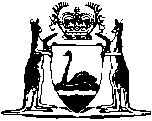 Members of Parliament (Financial Interests) Act 1992Members of Parliament (Financial Interests) Regulations 1992Western AustraliaMembers of Parliament (Financial Interests) Regulations 1992Contents1.	Citation	12.	Commencement	13.	Forms prescribed	1ScheduleNotes	Compilation table	9Western AustraliaMembers of Parliament (Financial Interests) Act 1992Members of Parliament (Financial Interests) Regulations 19921.	Citation 		These regulations may be cited as the Members of Parliament (Financial Interests) Regulations 1992 1.2.	Commencement 		These regulations come into operation on the day on which the Act comes into operation 1.3.	Forms prescribed 	(1)	The forms set out in the Schedule are prescribed for the making of the returns required by the Act.	(2)	The Clerk of a House of Parliament may issue the forms for use by Members of that House with the addition of such notes, directions and explanatory material as he or she thinks expedient for the assistance of Members or the due administration of the Act.Schedule [reg. 3]Form 1PRIMARY RETURNDisclosure of financial interests of ..................................................... MLA/MLC	(full name of member) as at ............................................ 20               .1. INTERESTS IN REAL PROPERTY (section 6)2. SOURCES OF INCOME (section 7)(a) income from trade, profession or vocation(b) income from a trust(c) other income...................................................................................................................................................................................................................................................................................................................................................................................................3. INTERESTS IN TRUSTS (section 8)4. MEMBERSHIP OF AND INTERESTS AND POSITIONS IN CORPORATIONS (section 11)5. POSITIONS IN TRADE UNIONS AND PROFESSIONAL OR BUSINESS ASSOCIATIONS (section 12)6. DEBTS FOR WHICH LIABLE (section 13)7. DISCRETIONARY DISCLOSURES (section 15).....................................................................................................................................................................................................................................................................................................................................................	....................................	(Signature of Member)	(Date)Form 2ANNUAL RETURNDisclosure of financial interests of ..................................................... MLA/MLC	(full name of member)for the return period from ........................................................ to 30 June 20       .1. INTERESTS IN REAL PROPERTY (section 6)2. SOURCES OF INCOME (section 7)(a) income from trade, profession or vocation(b) income from a trust(c) other income..................................................................................................................................................................................................................................................................3. INTERESTS IN TRUSTS (section 8)4. GIFTS RECEIVED (section 9)5. CONTRIBUTIONS TO TRAVEL UNDERTAKEN (section 10)6. MEMBERSHIP OF AND INTERESTS AND POSITIONS IN CORPORATIONS (section 11)7. POSITIONS IN TRADE UNIONS AND PROFESSIONAL OR BUSINESS ASSOCIATIONS (section 12)8. DEBTS FOR WHICH LIABLE (section 13)9. DISPOSITIONS OF REAL PROPERTY where benefit or interest retained by member (section 14(1))...................................................................................................................................................................................................................................................................................................................................................................................................10. DISPOSITIONS OF PROPERTY under arrangements by member for his/her benefit (section 14(2))...................................................................................................................................................................................................................................................................................................................................................................................................11. DISCRETIONARY DISCLOSURES (section 15)......................................................................................................................................................................................................................................................................................................................................................................................................................................................................................	....................................	(Signature of Member)	(Date)Notes1	This is a reprint as at 11 June 2004 of the Members of Parliament (Financial Interests) Regulations 1992.  The following table contains information about those regulations and any reprint. Compilation tableAddressNature of interestDescription of trade,
profession or vocationName and address of employer or description of the office heldPartnership name, if applicableName and address of settlorName and address of trusteeName and address of settlorName and address of trusteeName and address of corporationNature of interest or position heldPrincipal business if unlisted corporationName of union or associationPosition heldName of lenderAddress of lenderAddressNature of interestDescription of trade,
profession or vocationName and address of employer or description of the office heldPartnership name if applicableName and address of settlorName and address of trusteeName and address of settlorName and address of trusteeDescription of giftName and address of giverName of contributorAddress of contributorName and address of corporationNature of interest or position heldPrincipal business if unlisted corporationName of union or associationPosition heldName of lenderAddress of lenderCitationGazettalCommencementMembers of Parliament (Financial Interests) Regulations 199224 Nov 1992 p. 5727-3224 Nov 1992 (see r. 2 and Gazette 24 Nov 1997 p. 5725)Reprint 1:  The Members of Parliament (Financial Interests) Regulations 1992 as at 11 Jun 2004Reprint 1:  The Members of Parliament (Financial Interests) Regulations 1992 as at 11 Jun 2004Reprint 1:  The Members of Parliament (Financial Interests) Regulations 1992 as at 11 Jun 2004